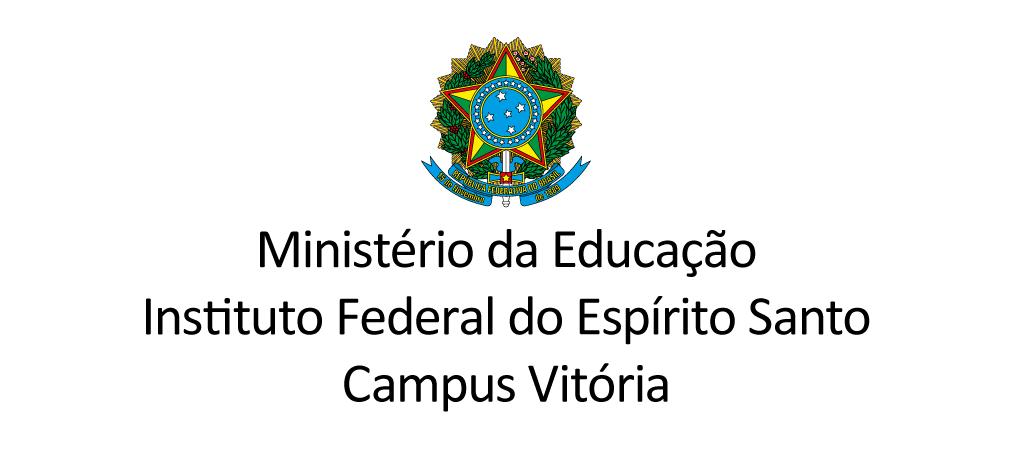 EDITAL INTERNO 01/ 2021 CONCESSÃO DE BOLSAS DE MESTRADOPROGRAMA DE PÓS-GRADUAÇÃO EM ENSINO DE HUMANIDADESANEXO 3 - TERMO DE COMPROMISSO DE POTENCIAL PARA DEDICAÇÃO INTEGRAL PARA A PESQUISA EXECUTANDO AS AÇÕES ACORDADAS COM O PROFESSOR ORIENTADOR (Preencher as partes destacadas em vermelho, escanear e enviar o arquivo em PDF até dia 09/07/2020)Eu, XXXXXXXXX aluno regularmente matriculado no Programa de Pós-graduação em Ensino de Humanidades do IFES (PPGEH/IFES), sob número de matrícula XXXXXXX, ingressante na Turma 20XX, declaro potencial para DEDICAÇÃO EXCLUSIVA PARA A PESQUISA EXECUTANDO AS AÇÕES ACORDADAS COM O PROFESSOR ORIENTADOR, que também subscreve abaixo.Vitória, XX de julho de 2021-----------------------------------------------------------------------------------------------Assinatura do Candidato(a)-----------------------------------------------------------------------------------------------Assinatura do Orientador(a)